UNIT 11:  OUR GREENER WORLDVOCABULARYII. GRAMMARCâu điều kiện loại 1a.	Formb.	Use	Dùng để diễn tả một hành động hoặc một tình huống có thể xảy ra trong tương lai nếu điều kiện ở mệnh đề chính được thỏa mãn.EX :	If he tries much more, he will improve his English.	If you don’t study hard, you will fail the exam.III. EXERCISELANGUAGE KNOWLEDGE1.	Divide the words into two columns according to pronunciation of the underlined part	happy	black	tomato	narrow	pants	garden	snack	hand	card	sparkle	sharpen	darling	aunt	latter	bag	yardstick	drag	artist	have	chargeExercise 2: Choose the word that has the underlined part pronounced differently.	1.	A. father	B. hat	C. paddle	D. pan	2	A. heart	B. guard	C. carp	D. narrow	3.	A. fan	B. start	C. sad	D. fat	4.	A. calculate	B. laugh	C. aunt	D. rather	5.	A. unhappy	B. captain	C. draught	D. rank	6.	A. hearken	B. perhaps	C. marvelous	D. task	7.	A. park	B. March	C. map	D. shark	8.	A. charge	B. manner	C. shall	D. candle	9.	A. bar	B. hard	C. thank	D. start	10. A. can	B. jam	C. sand	D. smartExercise 3: State the names of these kinds of pollution.Exercise 4: Read the definitions and complete the blanks with given words.	survey	tap	reduce	swap	creative	reuse	disappear	wrap	recycle	classmateExercise 5: Do the crossword by completing the sentences below.	1.	Don’t use ___________ bags. They are not good for the environment.	2.	There are three main ___________: air, soil, and water.	3.	A ___________ consumes more electricity than a tube light.	4.	Something can be used again is called “___________” thing.	5.	___________ off the faucet while you are brushing your teeth.	6.	We are raising fund for a ___________ organization.	7.	Remember to put your rubbish in the rubbish ___________	8.	I’m so thirsty. Could you buy me a ___________ of water?	9.	I couldn’t sleep last night as there was so much __________ from the party next door.Exercise 6: Choose the correct answers.	1.	If we ________ an invitation, our friends ________ to our party.	A. will send; will come	B. send; will come	C. will send; come	D. send; come	2.	He ________ you if you ________.	A. will not understand; will whisper	B. does not understand; will whisper	C. does not understand; whisper	D. will not understand; whisper	3.	They ________ in the desert if they ________ extra water with them.	A. will not survive; do not take	B. will not survive; will not take	C. do not survive; do not take	D. do not survive; will not take	4.	If you ________ CTRL + s, you ________ the file.	A. will press; will save	B. press; save	C. press; will save	D. will press; save	5.	You ________ the Channel if you ________ from Paris to London.	A. cross; fly	B. will cross; will fly	C. cross; will fly	D. will cross; fly	6.	Fred ________ the phone if his wife ________ a bath.	A. answer; has	B. will answer; has	C. will answer; will have	D. answer; will have	7.	If Claire ________ this dress at the party, our guests ________ any longer.	A. wears; will not stay	B. wears; do not stay	C. will wear; will not stay	D. will wear; do not stay	8.	If I ________ this snake, my girlfriend ________.	A. touch; does not scream	B. will touch; does not scream	C. will touch; will not scream	D. touch; will not scream	9.	She ________ to pick you up if you ________ her.	A. forgets; do not phone	B. will forget; will not phone	C. will forget; do not phone	D. forgets; will not phone	10.	I ________ you if you	 ________ me a photo.	A. will remember; give	B. remember; will give	C. will remember; will give	D. remember; giveExercise 7: Rewrite the sentences, using conditional sentence type 1.	1.	Don’t go out in the rain because you will get wet.		.	2.	I won’t enjoy the film if you aren’t with me.		.	3.	My brother will have enough money. He will buy a bicycle.		.	4.	I will buy a new hat. I will give it to you.		.	5.	Let’s ask the teacher. He will explain it to you.		.	6.	The weatherman says it is going to rain this weekend. Therefore we won’t have a picnic.		.	7.	Betty will not go to the party tonight because Tom will not go.		.	8.	Leave a bowl of water under the sun and wait for it to evaporate.		.	9.	Press this button and the TV will shut off.		.	10.	A fuel crisis is what we are going to face as soon as we use up all the fuel.		.Exercise 8: Choose the best option to fill in the blank.	1.	People should _______ noise.		A. reuse	B. reduce	C. recycle	D. All are correct	2.	_______ can be recycled.		A. Plastic bottles		B. Glasses	C. Clothes		D. A and B are correct	3.	My older sister often _______ old envelopes to decorate her room.	A. reuses	B. reduces	C. recycles	D. All are correct	4.	We shouldn’t use _______ to store food, let’s use bags made of natural materials.		A. plastic bottles	B. can	C. paper bags	D. plastic bags	5.	Lan always _______ books and clothes with her friends and cousins.	A. swaps		B. exchanges	C. wraps		D. A and B are correct	6.	You should put used cans and glass bottles into _______.	A. garden	B. recycling bins	C. organic green bins	D. All are correct	7.	We should use	 _______ plastic boxes or bottles because they are good for health and safe for the environment.	A. reusable	B. refillable	C. recyclable	D. All are correct	8.	Soil pollution _______ many bad effects on ecosystems and human life.	A. does	B. causes	C. makes	D. All are correct	9.	Many plants and animals die because of _______.	A. noise pollution	B. environment	C. deforestation	D. A and B are correct	10.	The air in this city is _______ by emissions from nearby factories.	A. exchanged	B. reduced	C. polluted	D. All are correctNew wordsTranscriptionMeaningair pollution/eər pəˈluːʃn/sự ô nhiễm không khíbe in need/biː ɪn niːd/có nhu cầubreeze/briːz/cơn gió thoảngbulb/bʌlb/bóng đèncan/kæn/hộp thiếccause/kɔːz/nguyên nhâncharity/ˈtʃærɪti/quỹ từ thiệnclassmate/ˈklɑːsmeɪt/bạn cùng lớpcreative/kriˈeɪtɪv/sáng tạodeforestation/diːfɒrɪ steɪʃn/sự phá rừngdisappear/dɪsəˈpɪər/biến mấtdo a survey/duː ə ˈsɜːveɪ/thực hiện một nghiên cứueffect/ɪˈfekt/hậu quảelectricity/ɪlekˈtrɪsəti/điệnenergy/ˈenədʒi/năng lượngenvelope/ˈenvələʊp/bao thưenvironment/ɪnˈvaɪrənmənt/môi trườngexchange/ɪksˈtʃeɪndʒ/trao đổiglass/ɡlɑːs/thủy tinhinstead of/ɪnˈsted əv/thay vì, thay thếinvite/ɪnˈvaɪt/mờilack of/læk əv/sự thiếu thốn (cái gì đó))material/məˈtɪəriəl/nguyên liệunatural/ˈnætʃərəl/thuộc về tự nhiênnoise pollution/nɔɪz pəˈluːʃən/sự ô nhiễm tiếng ồnplastic/ˈplæstɪk/dẻo, chất dẻoplastic bag/ˈplæstɪk bæɡ/túi ni lôngplastic bottle/ˈplæstɪk ˈbɒtl/vỏ chai nhựapollute/pəˈluːt/làm ô nhiễmpollution/pəˈluːʃən/sự ô nhiễmprepare (for)/prɪˈpeər fɔːr/chuẩn bịpresident/ˈprezɪdənt/tổng thốngrecycle/riːˈsaɪkl/tái chếrecycling bin/riːˈsaɪklɪŋ bɪn/thùng rácreduce/rɪˈdjuːs/làm giảm, rút gọnrefillable/riːˈfɪləbl/co thể sạc đầyreusable/riːˈjuːzəbl/co thể tái sử dụngreuse/riːˈjuːz/tái sử dụngrubbish/ˈrʌbɪʃ/rác thảisea level/siː ˈlevl/mực nước biểnsoil pollution/sɔɪl pəˈluːʃən/sự ô nhiễm đấtsurvey/ˈsɜːveɪ/bài nghiến cứuswap/swɒp/trao đổitap/tæp/vòi nướcturn off/tɜːn ɒf/tắtwater pollution/ˈwɔːtər pəˈluːʃən/sự ô nhiễm nướcwrap/ræp/bọc, che phủIf clauseMain clause(+)If + S +V(s/es),S + will/ can/ may + V-inf/æ//ɑː/.................................     ..................................................................     ..................................................................     ..................................................................     ..................................................................     ..................................................................     ..................................................................     ..................................................................     ..................................................................     ..................................................................     .................................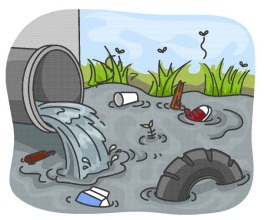 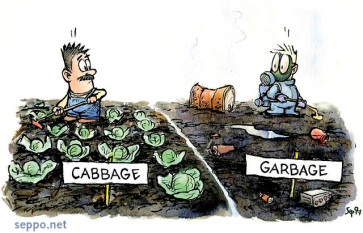 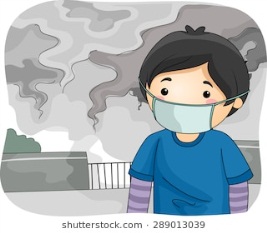 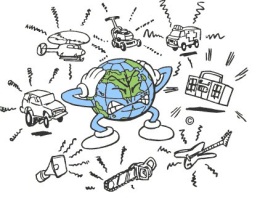 1. w........................2. s........................3. a........................4. n........................No.DefinitionsWord1.To make something less or smaller in size, quantity, price, etc............................2.The act of using something again...........................3.To treat things that have already been used so that they can be used again...........................4.An investigation of the opinion, behavior, etc. of a particular group of people, which is usually done by asking them questions...........................5.To cover something completely in paper or other material, for example when you are giving it as a present...........................6.A person who is or was in the same class as you at school or college...........................7.A device for controlling the flow of water from a pipe into a bath/ bathtub or sink...........................8.Involving the use of skill and the imagination to produce something new or a work of art...........................9.To give something to somebody and receive something in exchange...........................10.To become impossible to see...........................123456789